Investigating the mechanistic basis for species specific sensitivity towards insecticides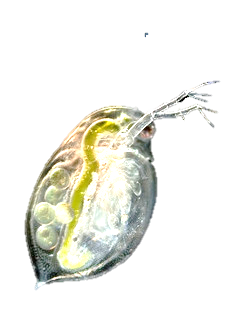 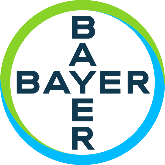 ProjectIndustrialized civilizations depend on a large number of synthesized chemical compounds which can come into contact with the environment. Among these compounds, plant protection products (PPP) are designed to control pest organisms in agricultural settings but have the potential to cause unintentional adverse effects in non-target species. However, non-target species drastically differ in their sensitivity to PPPs which makes it challenging to estimate the potential risk communities face following PPP exposure. In order to better understand the potential risk for non-target species it is important to identify the underlying mechanisms driving species sensitivity differences. Such knowledge can be used to better understand the potential of PPPs to cause adverse effects in non-target species (Haas and Nauen 2021, Haas, Zaworra et al. 2021) and guide the development of novel PPPs with reduced environmental impact following a safety by design philosophy. In recent years it has been discovered that detoxifying enzymes (P450s) can explain large differences in pollinator sensitivity to some classes of insecticides (Manjon, Troczka et al. 2018, Beadle, Singh et al. 2019, Hayward, Beadle et al. 2019, Haas, Zaworra et al. 2021). However, similarly large differences in species level sensitivity can also be observed in aquatic organism such as the water fleas Daphnia magna and the non-biting midge Chironomus riparius. In the case of two neonicotinoids (Clothianidin and Thiacloprid) D. magna exhibits high resilience (both LC50 > 40mg/L) while C. riparius is more susceptible (both LC50 < 0.01 mg/L). However, the opposite is true for the organophosphate Phosphamidon with C. riparius being comparatively resilient (LC50 = 1 mg/L) and D. magna being more sensitive (LC50 = 0.008 mg/L). In this project we will investigate if, similarly to pollinators, P450 detoxification enzymes are responsible for the observed differences in species specific sensitivity after PPP exposure. We will use chemical inhibition of P450 enzymes to block their activity and directly test if such inhibition will result in:An overall increase in susceptibility to PPPs if P450s play a role in shaping test species sensitivity to the tested PPPs Assuming that similarly to bees differences in P450 efficiency are responsible for the observed intra species variation in susceptibility we expect a more pronounced increase in susceptibility for the PPP which the species was more tolerant for to begin with (i.e. D. magna x neonicotinoids & C. riparius x Phosphamidon). Planned experimentsExperiment 1: Confirm or establish the LC50 values (D. magna and C. riparius) for a nitro-neonicotinoid (Clothianidin), a cyano-neonicotinoid (Thiacloprid) and the organophosphate (Phosphamidon). In addition, we will investigate the potential toxic side effects of two P450 inhibitors (LC50 prochloraz & 1-aminobenzotriazole (ABT)) for both D. magna and C. riparius using a 48-well plate set up.Experiment 2: Establish IC50 values for both P450 inhibitors (prochloraz & ABT) for D. magna and C. riparius using full body extracts to confirm the expected inhibition.  the results of this experiment will determine the dose setting in experiment E3 (e.g. highest concentration not causing adverse effect). Experiment 3: Measure the effects of co-exposure of insecticides used in E1 and a suitable P450 inhibitor on the insecticide LC50 (Compare E1 and E3).Location and TrainingThe training & practical work will be based in Monheim am Rhein Germany and include:Culture maintenance of two model organism Fluorescence (coumarin) based P450 enzyme activity assaysPlate based (48-well plates) acute toxicity tests for two model speciesData management practiceStatistical evaluation and presentation of the results CompensationIn order to support the project Bayer will provide a monetary compensation for the duration of the practical work. ContactIf you are interested in this position, please contact: Dr. Mirco Bundschuh: bundschuh@uni-landau.de Dr. Tobias Pamminger: tobias.pamminger@bayer.com ReferencesBeadle, K., et al. (2019). "Genomic insights into neonicotinoid sensitivity in the solitary bee Osmia bicornis." PLoS genetics 15(2): e1007903.Haas, J. and R. Nauen (2021). "Pesticide risk assessment at the molecular level using honey bee cytochrome P450 enzymes: A complementary approach." Environment International 147: 106372.Haas, J., et al. (2021). "A toxicogenomics approach reveals characteristics supporting the honey bee (Apis mellifera L.) safety profile of the butenolide insecticide flupyradifurone." Ecotoxicology and Environmental Safety 217: 112247.Hayward, A., et al. (2019). "The leafcutter bee, Megachile rotundata, is more sensitive to N-cyanoamidine neonicotinoid and butenolide insecticides than other managed bees." Nature ecology & evolution 3(11): 1521-1524.Manjon, C., et al. (2018). "Unravelling the molecular determinants of bee sensitivity to neonicotinoid insecticides." Current Biology 28(7): 1137-1143. e1135.